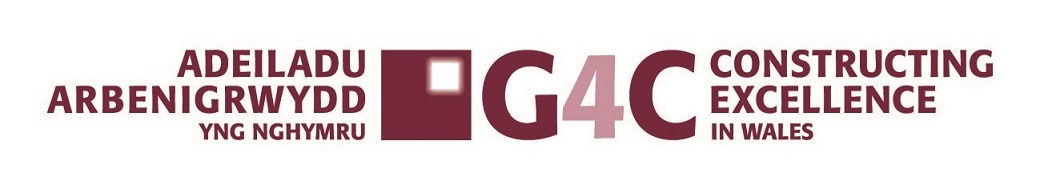 Wajiha AfsarDesign & Sustainability AdvisorWajiha(Jia) is an award winning, socially conscious leader within the urban and tech sector. She has more than a decade of professional industry experience, across a range of private and public sector clients. A strong believer in inclusive, community led growth, Jia is an experienced advocate of knowledge sharing through pro-bono volunteering. She facilitates collaborative approaches, utilises lateral thinking and entrepreneurial approaches for solving complex problems within tight timeframes and limited funding.  In all her endeavours, Jia applies a cross-discipline, transparent, systems thinking approach ensuring the needs and requirements of the end users, clients and wider team are well-considered. This ties into her holistic sustainability ethos and vision for the future.Adriana Jul CamargoArchitect, Powell DobsonAdriana joined Powell Dobson in 2020 and has over 6 years’ experience in the residential sector. Her previous experience has included residential developments for private clients and housing associations as well as designing house type portfolios and the conversion of a listed manor into luxury apartments. She has also worked on technical stages completing working drawing packages, Her current focus is sustainable homes and places, not just in terms of environmental performance, but in the creation of sustainable communities where people want to live for the long term. She has completed a PassivHaus Designer course in Barcelona and is hoping to qualify as a Certified Designer within the UK soon.Rhys CresswellSenior Site Manager, Bouygues UKRhys is a senior site manager for Bouygues UK  based in the Welsh and South West regions. He chose to join G4C as an opportunity to engage with other industry professionals and gain a better understanding of the breadth of the industry, the roles within it and both the innovations and difficulties being faced by the sector on a practical level. Rhys has a particular personal interest in promoting and advocating careers in the construction industry to young people through improved accessibility, better industry image and raising awareness of the breadth of professions and roles available to the next generation.Grace DaySolicitor, Infrastructure & Construction, Geldards LLPGrace Day is a solicitor in the Infrastructure & Construction team at Geldards LLP, based in Cardiff.  Grace joined the team upon qualifying as a solicitor and assists with a wide variety of matters including contentious and non-contentious construction matters, drafting and advising on a variety of project documents, including bespoke and standard form building contracts, framework agreements, appointments, warranties and bonds. Grace has assisted in acting for local authorities, contractors, developers and consultants.Alex JonesAssistant Project Manager, GleedsHaving worked in the industry just over 4.5 years, Alex has actively engaged with groups and activities aimed at developing the talent of the future. Alex is keen to continue driving this agenda and promote the very best for our future generations, in turn, shaping the built environment for the better.Sophie LathamSolicitor, Construction Team, Blake Morgan LLPSophie graduated from the University of Bristol in 2017, Law with Study Abroad (Japan) (LLB Hons.) and has completed a Legal Practice Course. Sophie joined Blake Morgan as a Trainee in September 2019 and qualified in September 2021. Sophie deals with contentious and non-contentious construction matters across a variety sectors and has experience working with NEC, JCT and bespoke construction contracts. She deals with procurement, building contracts, collateral warranties, professional appointments and other ancillary construction documents as well as construction and engineering disputes.Tom MacSwayneTrainee Solicitor in Construction, Energy and New Projects , Hugh JamesTom is a Trainee Solicitor at Hugh James in the Construction, Energy and New Projects team and specialises in both contentious and non-contentious areas of construction law. Prior to starting his training contract, Tom worked as a Paralegal for the boutique insolvency and restructuring firm Isadore Goldman.  Tom attained a first-class with honours in his undergraduate law degree and a distinction in his LPC/Masters from Cardiff University.Outside of work, Tom is a keen surfer and runner.Owain MorganSustainability Consultant, GreenBuild ConsultOwain works as a Sustainability Consultant at Greenbuild Consult and has a background in building energy modelling for decarbonisation and Building Regulations assessments. He has a particular interest in assessments for health and wellbeing issues such as the access to daylight, overheating risk, and reducing energy use and carbon emissions. This is a particularly challenging issue for the industry when considering the ongoing impact of climate change and rising energy costs. As a member of the G4C committee Owain aims to promote best practice principles and engagement across the wider construction community in sustainable building practices and endorse wider sustainable issues within the low and net zero carbon agenda of G4C. He is a registered Low Carbon Consultant (LCC) and is currently working towards Membership of the Energy Institute and Chartered Environmentalist accreditation. Marié NevinArchitect, Stride TreglownMarié Nevin is an architect who is passionate about inclusive and people-centric design and strives to create practical, meaningful and beautiful spaces that are accessible to all. She has lead projects in residential, higher education and healthcare sectors, with schemes ranging from small scale extensions to multimillion pound refurbishments and new builds. Marié is an advocate for promoting equity and diverse talents in the industry where everyone can be their true self. Through school engagements and mentoring programmes, she is driven to help widen access to architectural education and careers for people of all backgrounds and identities.Natasha NicholasAssociate, Hugh JamesWith 5 years of industry experience prior to her change in career. Natasha is a pragmatic problem-solver and convergent thinker who encourages cross-discipline knowledge sharing and collaborative working to achieve the best outcome. She is passionate about all things construction and her views align with the ethos and purpose of the G4C in supporting next generation professionals to push beyond expectations and positively influence and impact the industry towards a more progressive future. Elise O'Brien Graduate Quantity Surveyor, Faithful+GouldElise Graduated from Loughborough University in July 2021 with a BSc (Hons) in Commercial Management and Quantity Surveying. Elise joined Faithful+Gould as a Graduate Quantity Surveyor in August 2021. Elise works in various sectors which include commercial, the blue light sector, educational, health, highways and infrastructure. Elise is currently working towards her chartered status (RICS) through a structure training scheme with Faithful+Gould. Elise joined the G4C in May 2022 and is eager to help voice the opinions of young professionals to improve the future of the built environment industry.Andrew SaralisDirector, Austin Parnership Andrew is a Chartered Civil Engineer with over eleven years’ industry experience, who has consistently proven himself at successfully managing and delivering complex projects to tight deadlines. With experience of both new build and redevelopment schemes across a range of sectors he is strong advocate for innovative and sustainable design solutions. With a passion for the industry and a strong value set, he is a strong team player with a calm, organised and accurate approach who is comfortable leading multidisciplinary teams. Andrew is a certified mentor and was shortlisted in the G4C Future Leader category at the Constructing Excellence in Wales Awards 2021. Natalie TaylorSenior Solicitor, Blake Morgan LLPNatalie is a Senior Solicitor in Blake Morgan's construction team. She provides advice to a variety of public and private sector clients on both construction disputes and non-contentious projects. Harriet WadeSocial Value Manager, ISG & Co-Chair of G4C Wales Harriet, through her eight years’ experience has successfully delivered social value initiatives across Wales. With a passion for transforming lives, Harriet has worked with multiple third sector organisations, striving to make a difference. Harriet has experience with public and private sector clients always aiming to make a change within the local communities. Harriet has passion for encouraging the next generation into the industry and with her vast knowledge want to bring her expertise to the growth of G4C. 